Lesson 4: Energy Flow in EcosystemsEnergyAll living things need ____________________ to grow and to carry out their activities. They get this energy from their food or directly from the ____________________.This energy is passed from one organism to another in an ecosystem.Producers____________________ are living things that can make their own food by using energy in sunlight.  Plants are one kind of producer and they make their food through ____________________.ConsumersA ____________________ is an organism that gets its energy by feeding on other organisms.  Animals, fungi, some protists, and some bacteria are consumers.  HerbivoresHerbivores are consumers that only eat ____________________.They are called ____________________, or first level consumers. Primary consumers eat ____________________. CarnivoresCarnivores are consumers that eat ____________________.  Most are predators, but some are ____________________ that eat the meat of dead animals.They can be secondary (second-level) consumers, which means they eat the primary consumers, or ____________________ (third-level) consumers, which means they eat the secondary consumers.OmnivoresOmnivores eat both ____________________ and ____________________.Humans are omnivores.DecomposersDecomposers are consumers that get energy by breaking down ____________________ plants and animals. They return materials stored in dead plants and animals to the ____________________, water, and air.  Then, green plants use the materials to make food.Food Chains & Food WebsAs organisms eat other organisms, they get energy. Food chains and food webs show us how that energy moves from one organism to another in an ecosystem.   Food Chain (see diagram)A food chain is a model that shows how ____________________ flows from one organism to another.The ____________________ show how energy flows from the plant to the mouse, from the mouse to the snake, and so on.  But, mice are not the only organisms that get their energy from plants, and snakes are not the only organisms that get their energy from eating mice. Food Web (see diagram)So, we have food webs to show us more of these relationships. Food webs show ____________________ food chains in an ecosystem.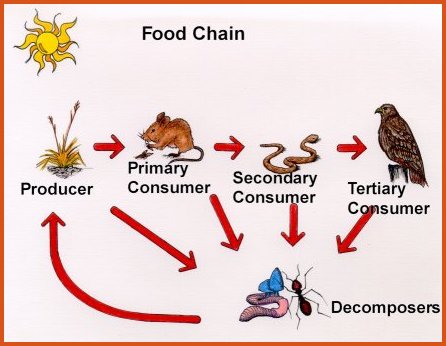 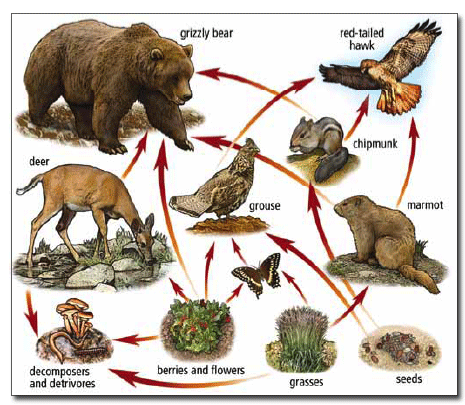 